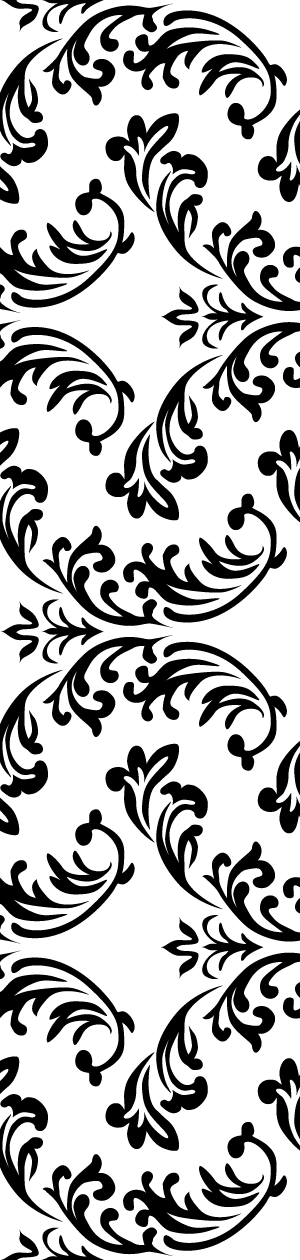 Save the Date&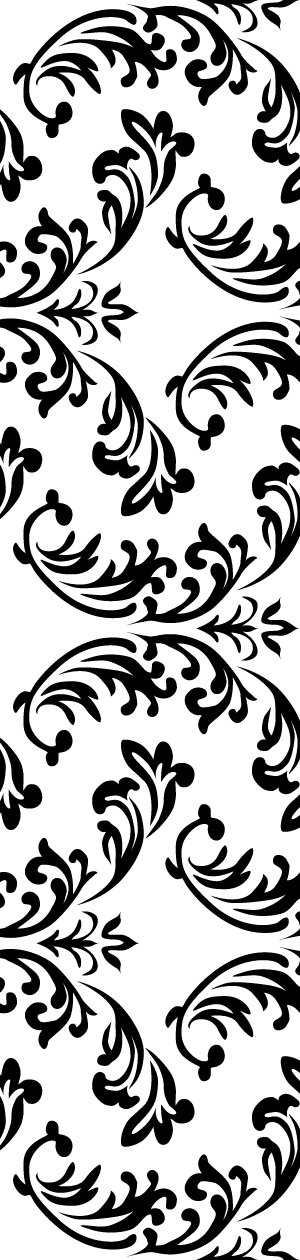 Save the Date&